  1.  Check service information and determine what brake control valves are present on the      vehicle being checked/serviced.	  Metering valve (describe location) _________________________________		___________________________________________________________	  Proportioning valve (describe location) ______________________________		____________________________________________________________	  Pressure differential switch (describe location) ________________________		____________________________________________________________	  Combination valve (describe location) ______________________________		____________________________________________________________  2.  What is the specified testing procedures associated with the control valves that are      present on the vehicle.  Describe the testing procedures.  _______________________	__________________________________________________________________	__________________________________________________________________	__________________________________________________________________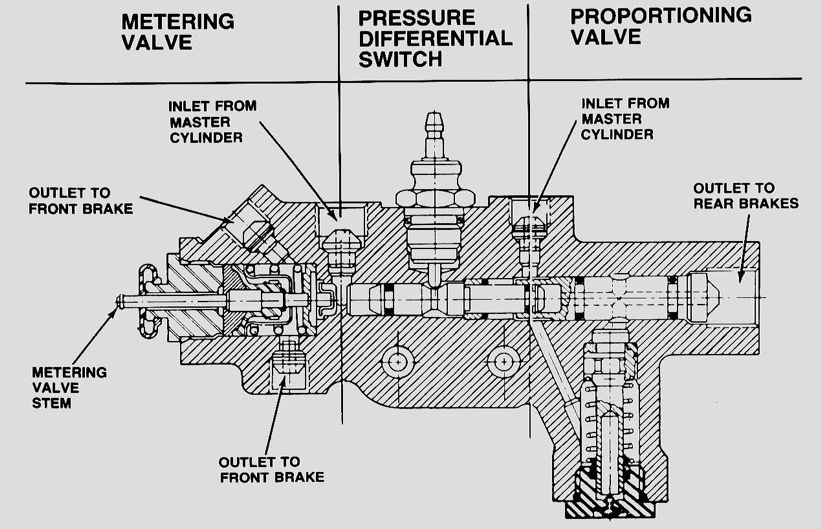 